Week van Zorg en Welzijn  11 tot en met 16 maart 2019    	  
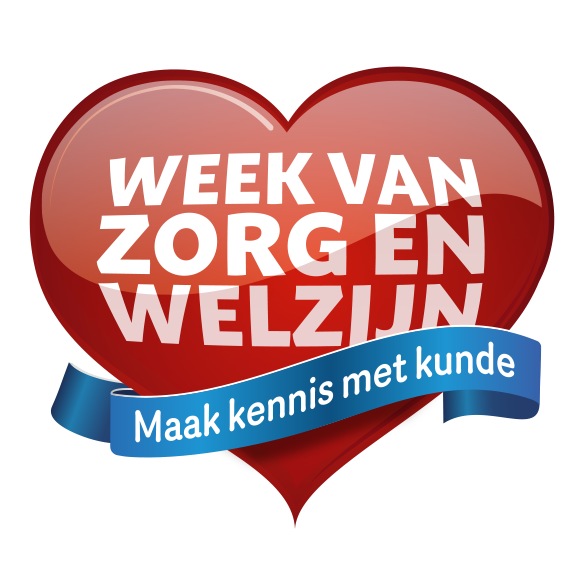 Deelname Week van Zorg en WelzijnJa, we organiseren een activiteit in de Week van Zorg en Welzijn		Nee, wij nemen niet deel aan de Week van Zorg en WelzijnReden:…………………..Deelname Zorg- en WJK krant*Ja, we nemen deel aan de Zorg- en Welzijnsspecial Nee, wij nemen niet deel aan de Zorg- en WelzijnsspecialFormaat Leden Niet ledenBedragen zijn excl. btw en inclusief redactionele ondersteuning.Technische aanleverspecificaties worden separaat aan u toegezonden.De genoemde prijzen zijn onder voorbehoudNa aanmelding deelname De communicatie over welke activiteit u organiseert, het bestellen van promotiemiddelen en de verdere publiciteitsacties en de Zorg- en Welzijnsspecial vindt plaats na uw aanmelding.Heeft u vragen? Neem contact op met Diede Heitink via (030) 634 08 08 of per mail: dheitink@utrechtzorg.net Dit formulier kunt u ingevuld retourneren naar Utrechtzorg Kokermolen 3, 3994 DG Houten of mailen naar dheitink@utrechtzorg.net  PaginaDeelnemer UtrechtzorgNiet-deelnemer Utrechtzorg1/4 pagina, staand€ 837.50,-€ 1.125,-1/2 pagina€ 1.675,-€ 2.250,-1/1 pagina€ 3.350,-€ 4.500,-